Beschreibe die folgenden Störungen und Probleme!Beschreibe die folgenden Störungen und Probleme!Beschreibe die folgenden Störungen und Probleme!Beschreibe die folgenden Störungen und Probleme!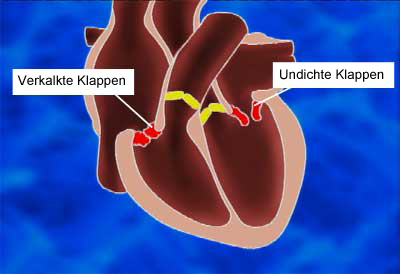 1. Problem: Verkalkte oder undichte KlappenDie Klappen können verkalken. Das Blut staut, der Druck steigt. Oder aber die Klappen schliessen nicht mehr dicht, das Blut fliesst teilweise zurück.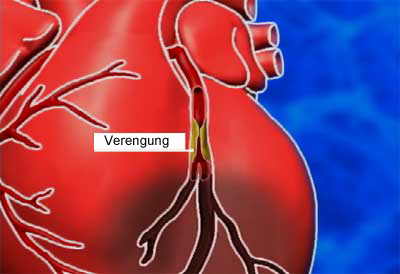 2. Problem: VerengungenAblagerungen verstopfen ein Herzkranzgefäss. Beim Totalverschluss kommt es zum Herzinfarkt.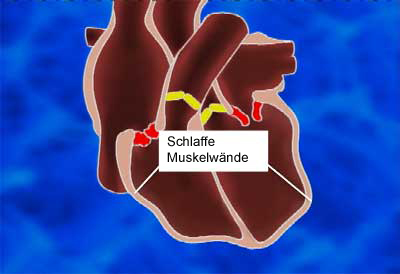 3. Problem: Schlaffe MuskelwändeDer Herzmuskel ist im Alter dünner und weniger straff. Die Pumpleistung nimmt deswegen ab.